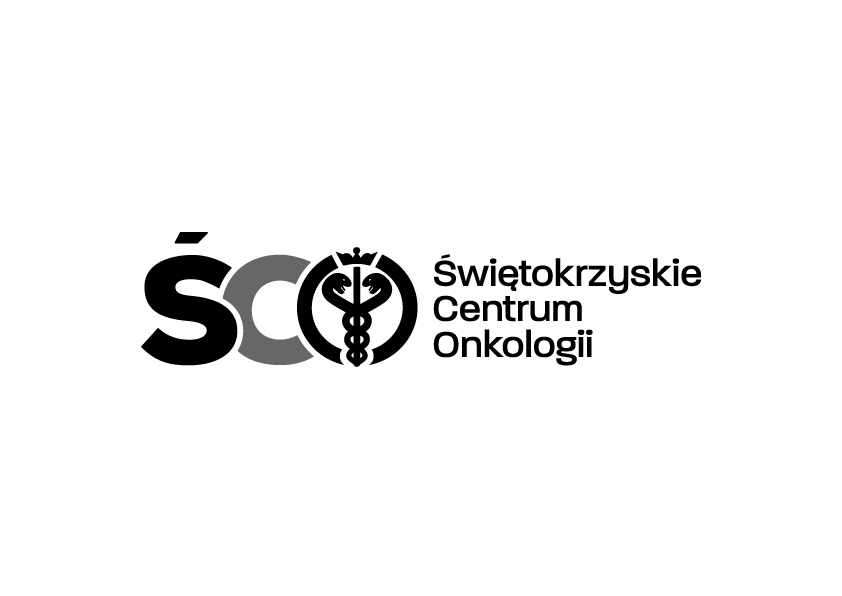 Kielce, dn.22.12.2023 r.Świętokrzyskie Centrum Onkologii ul. Artwińskiego 325-734 Kielceoznaczenie sprawy IZP.2411.278.2023.JM usługa wsparcia serwisowego systemu CATO firmy Cato Software Solutions Gmbh, do zlecania i przygotowywania cytostatyków, dla instalacji CATO funkcjonującej w ŚCO KielceW w/w postępowaniu przetargowym nie wpłynęła żadna oferta.